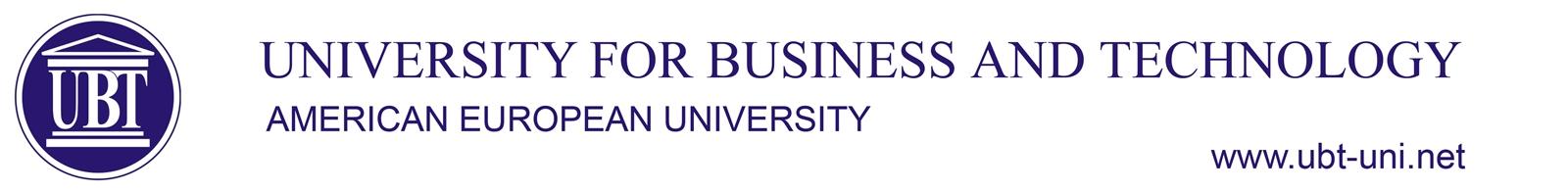 …………………………………………………………………………………………………………………………………………………………LLB JURIDIK SyllabusSubjectCivil Law IICivil Law IICivil Law IICivil Law IICivil Law IISubjectType Type SemesterECTSCodeSubjectOBLIGATIVE (O)OBLIGATIVE (O)4             5Law-B-029Course LecturerProf. Ass. Dr. Sevdai MORINAProf. Ass. Dr. Sevdai MORINAProf. Ass. Dr. Sevdai MORINAProf. Ass. Dr. Sevdai MORINAProf. Ass. Dr. Sevdai MORINAAims and ObjectivesThe subject "Civil Law 2" consists of one of the most characteristic subjects of the legal profession, which is considered as a specific treatment of one of the objects of legal-civil relations, namely objects and property rights over them. This course will address and analyze the fundamental issues of property law starting from the meaning of ownership, ways of acquiring ownership, legal remedies for the protection of ownership, transfer of ownership rights, cases of limitation of ownership rights and extinguishment of this right. In accordance with the structure of the special law, which regulates property rights, other real rights such as servitudes, real encumbrances, mortgages, pledges, and construction rights will also be examined.The purpose of the course is not only to provide theoretical knowledge related to the legal provisions, which regulate property rights and other real rights, but also practical treatment regarding the protection of property rights, the application of the rules of the alienation of property rights and other real rights.Students will have the opportunity to deal with practical cases after the theoretical topics and to identify the most frequently encountered problems in judicial practice or cases handled in court.The subject "Civil Law 2" consists of one of the most characteristic subjects of the legal profession, which is considered as a specific treatment of one of the objects of legal-civil relations, namely objects and property rights over them. This course will address and analyze the fundamental issues of property law starting from the meaning of ownership, ways of acquiring ownership, legal remedies for the protection of ownership, transfer of ownership rights, cases of limitation of ownership rights and extinguishment of this right. In accordance with the structure of the special law, which regulates property rights, other real rights such as servitudes, real encumbrances, mortgages, pledges, and construction rights will also be examined.The purpose of the course is not only to provide theoretical knowledge related to the legal provisions, which regulate property rights and other real rights, but also practical treatment regarding the protection of property rights, the application of the rules of the alienation of property rights and other real rights.Students will have the opportunity to deal with practical cases after the theoretical topics and to identify the most frequently encountered problems in judicial practice or cases handled in court.The subject "Civil Law 2" consists of one of the most characteristic subjects of the legal profession, which is considered as a specific treatment of one of the objects of legal-civil relations, namely objects and property rights over them. This course will address and analyze the fundamental issues of property law starting from the meaning of ownership, ways of acquiring ownership, legal remedies for the protection of ownership, transfer of ownership rights, cases of limitation of ownership rights and extinguishment of this right. In accordance with the structure of the special law, which regulates property rights, other real rights such as servitudes, real encumbrances, mortgages, pledges, and construction rights will also be examined.The purpose of the course is not only to provide theoretical knowledge related to the legal provisions, which regulate property rights and other real rights, but also practical treatment regarding the protection of property rights, the application of the rules of the alienation of property rights and other real rights.Students will have the opportunity to deal with practical cases after the theoretical topics and to identify the most frequently encountered problems in judicial practice or cases handled in court.The subject "Civil Law 2" consists of one of the most characteristic subjects of the legal profession, which is considered as a specific treatment of one of the objects of legal-civil relations, namely objects and property rights over them. This course will address and analyze the fundamental issues of property law starting from the meaning of ownership, ways of acquiring ownership, legal remedies for the protection of ownership, transfer of ownership rights, cases of limitation of ownership rights and extinguishment of this right. In accordance with the structure of the special law, which regulates property rights, other real rights such as servitudes, real encumbrances, mortgages, pledges, and construction rights will also be examined.The purpose of the course is not only to provide theoretical knowledge related to the legal provisions, which regulate property rights and other real rights, but also practical treatment regarding the protection of property rights, the application of the rules of the alienation of property rights and other real rights.Students will have the opportunity to deal with practical cases after the theoretical topics and to identify the most frequently encountered problems in judicial practice or cases handled in court.The subject "Civil Law 2" consists of one of the most characteristic subjects of the legal profession, which is considered as a specific treatment of one of the objects of legal-civil relations, namely objects and property rights over them. This course will address and analyze the fundamental issues of property law starting from the meaning of ownership, ways of acquiring ownership, legal remedies for the protection of ownership, transfer of ownership rights, cases of limitation of ownership rights and extinguishment of this right. In accordance with the structure of the special law, which regulates property rights, other real rights such as servitudes, real encumbrances, mortgages, pledges, and construction rights will also be examined.The purpose of the course is not only to provide theoretical knowledge related to the legal provisions, which regulate property rights and other real rights, but also practical treatment regarding the protection of property rights, the application of the rules of the alienation of property rights and other real rights.Students will have the opportunity to deal with practical cases after the theoretical topics and to identify the most frequently encountered problems in judicial practice or cases handled in court.Learning outcomesAt the end of this course, it is intended that students have formed solid knowledge on:Demonstrate an understanding of basic concepts and fundamental principles of property rights;Explain and review the legislation related to property rights according to the applicable standards of the hierarchy of legal norms;Summarize judicial decision related to the field of property law.Apply  knowledge acquired according to legislation in the Republic of KosovoTo gather, analyse, and interpret legal questions related to ownership acquisition, property rights protection, property rights transfer, and real rights on foreign objectsAt the end of this course, it is intended that students have formed solid knowledge on:Demonstrate an understanding of basic concepts and fundamental principles of property rights;Explain and review the legislation related to property rights according to the applicable standards of the hierarchy of legal norms;Summarize judicial decision related to the field of property law.Apply  knowledge acquired according to legislation in the Republic of KosovoTo gather, analyse, and interpret legal questions related to ownership acquisition, property rights protection, property rights transfer, and real rights on foreign objectsAt the end of this course, it is intended that students have formed solid knowledge on:Demonstrate an understanding of basic concepts and fundamental principles of property rights;Explain and review the legislation related to property rights according to the applicable standards of the hierarchy of legal norms;Summarize judicial decision related to the field of property law.Apply  knowledge acquired according to legislation in the Republic of KosovoTo gather, analyse, and interpret legal questions related to ownership acquisition, property rights protection, property rights transfer, and real rights on foreign objectsAt the end of this course, it is intended that students have formed solid knowledge on:Demonstrate an understanding of basic concepts and fundamental principles of property rights;Explain and review the legislation related to property rights according to the applicable standards of the hierarchy of legal norms;Summarize judicial decision related to the field of property law.Apply  knowledge acquired according to legislation in the Republic of KosovoTo gather, analyse, and interpret legal questions related to ownership acquisition, property rights protection, property rights transfer, and real rights on foreign objectsAt the end of this course, it is intended that students have formed solid knowledge on:Demonstrate an understanding of basic concepts and fundamental principles of property rights;Explain and review the legislation related to property rights according to the applicable standards of the hierarchy of legal norms;Summarize judicial decision related to the field of property law.Apply  knowledge acquired according to legislation in the Republic of KosovoTo gather, analyse, and interpret legal questions related to ownership acquisition, property rights protection, property rights transfer, and real rights on foreign objectsCourse ContentCourse PlanCourse PlanCourse PlanCourse PlanWeekCourse ContentThe notion, principles, sources of property lawThe notion, principles, sources of property lawThe notion, principles, sources of property lawThe notion, principles, sources of property law1Course ContentThe notion of objects and their division in real property lawThe notion of objects and their division in real property lawThe notion of objects and their division in real property lawThe notion of objects and their division in real property law2Course ContentThe meaning, importance and types of possession in real property lawThe meaning, importance and types of possession in real property lawThe meaning, importance and types of possession in real property lawThe meaning, importance and types of possession in real property law3Course ContentProperty rightProperty rightProperty rightProperty right4Course ContentWays of acquiring ownershipWays of acquiring ownershipWays of acquiring ownershipWays of acquiring ownership5Course ContentProtection of propertyProtection of propertyProtection of propertyProtection of property6Course ContentReview exam                                                             Review exam                                                             Review exam                                                             Review exam                                                                    7Course ContentProperty rights in foreign objects – servitudesProperty rights in foreign objects – servitudesProperty rights in foreign objects – servitudesProperty rights in foreign objects – servitudes8Course ContentSecurity of real rights – pledgeSecurity of real rights – pledgeSecurity of real rights – pledgeSecurity of real rights – pledge9Course ContentMortgagesMortgagesMortgagesMortgages10Course ContentReal lien and right of constructionReal lien and right of constructionReal lien and right of constructionReal lien and right of construction11Course ContentLand recordsLand recordsLand recordsLand records12Course ContentExercises related to the transfer and protection of real rightsExercises related to the transfer and protection of real rightsExercises related to the transfer and protection of real rightsExercises related to the transfer and protection of real rights      13Course ContentCase study examFinal analytical exam                                                                                                          Case study examFinal analytical exam                                                                                                          Case study examFinal analytical exam                                                                                                          Case study examFinal analytical exam                                                                                                          1415Course ContentTeaching/Learning MethodsTeaching/Learning ActivityTeaching/Learning ActivityTeaching/Learning ActivityTeaching/Learning ActivityPesha (%)Teaching/Learning MethodsLecturesLecturesLecturesLectures40%Teaching/Learning MethodsSeminar papersSeminar papersSeminar papersSeminar papers20%Teaching/Learning MethodsExercises/case studiesExercises/case studiesExercises/case studiesExercises/case studies20%Teaching/Learning MethodsExplanation and analysis of the doctrine/EssayWriting legal documents and legal debateExplanation and analysis of the doctrine/EssayWriting legal documents and legal debateExplanation and analysis of the doctrine/EssayWriting legal documents and legal debateExplanation and analysis of the doctrine/EssayWriting legal documents and legal debate10%10%Assessment MethodsAssessment MethodsAssessment MethodsNumber WeekWeight (%)Assessment MethodsAttendance in lectures and activationAttendance in lectures and activation121-1210%Assessment MethodsSeminar paperSeminar paper9-12     10%    Assessment MethodsExercises/case studiesExercises/case studies1-12     10%Assessment MethodsExplanation and analysis of the doctrine/EssayWriting legal documents/legal debateFirst and second test7. Final examExplanation and analysis of the doctrine/EssayWriting legal documents/legal debateFirst and second test7. Final exam787-13     10%     10% 50%   40%Assessment Methods      7.    Final exam      7.    Final exam150-100%Assessment MethodsCourse resourcesResourcesResourcesResourcesResourcesNumriCourse resourcesAuditor Auditor Auditor Auditor 1Course resourcesMoodleMoodleMoodleMoodle1Course resourcesProjectorProjectorProjectorProjector1Course resourcesECTS WorkloadLloji i aktivitetitLloji i aktivitetitLloji i aktivitetitWeekly hrs Total workload totalECTS WorkloadLecturesLecturesLectures336ECTS WorkloadExercisesExercisesExercises1      12ECTS WorkloadPresentations by studentsPresentations by studentsPresentations by students14ECTS WorkloadPractical case studiesPractical case studiesPractical case studies13ECTS WorkloadIndependent studyFinal examinationIndependent studyFinal examinationIndependent studyFinal examination3362ECTS WorkloadLegal writ/judicial decision Legal writ/judicial decision Legal writ/judicial decision 112ECTS WorkloadLiterature/ReferencesAbdulla Aliu, “E drejta sendore”, UP, Prishtinë, 2014Ardrit Gashi, “Mbrojtja e pronësisë”, Studim sipas të drejtës në Kosovë dhe Konventës Evropiane për të Drejtat e Njeriut, ALBJURIS, Tiranë, 2021Përmbledhje nga praktika e Gjykatës Supreme në konstestet pronësore në Republikën e Kosovës, USAID, Blendi, Prishtinë, 2019Sevdai Morina, (June 2016), OBTAINING THE RIGHT TO OWERSHIP THROUGH OWNERLESS WAY, SKAP e – Conference ISBN 92-849-0892-0 Vol: June2016, Slovakia Academic Publishing, 2016.Sevdai Morina Trashëgimia e Pronës e mbështetur në Traditë, Global Challenge, REVISTË SHKENCORE PERIODIKE, Botim i Akademisë Diplomatike Shqiptare, Numri 8, Shkurt 2014, ISSN, 2227-8540, ISSN 2312-5748.Haxhi Gashi, “Fitimi dhe humbja e pronësisë sipas ligjit për pronësinë dhe të drejta tjera sendore: Influenca e Kodit Civil Gjerman-BGB në Ligjin e Kosovës”, publikuar në Konferencën ndërkombëtare për legjislacionin pronësor dhe reformën e tij në Kosovë dhe regjion, Prishtinë 28-29 qershor 2010, Botuar në Revistën E drejta, nr. 1, 2013.Ejup Statovci, “Marrëdhëniet pronësoro-juridike në sendet e paluajtshme në KSA të Kosovës”. Prishtinë, 1977, Ribotim 2009  Ejup Statovci, “Pronësia, origjina dhe zhvillimi (studim komparativ)”. Prishtinë, 1983, Ribotim 2009 Elizabeth Cook (eds.), “Modern Studies in Property Law”, Vol. 4, Oxford, 2007 Haxhi Gashi, “Mbrojtja e pronësisë private në rastet e shpronësimit: analizë e legjislacionit pozitiv në Kosovë në raport me standardet ndërkombëtare – praktikën e Gjykatës Evropiane për të Drejtat e Njeriut”, Revista, E Drejta nr. 4, Prishtinë, 2009 – Francesco Galgano, “E drejta private (pronësia)”, Luarasi, Tiranë, 2003Ligji nr. 08/L-013 për të drejtat pronësore të shtetasve të huaj në Republikën e Kosovës, Gazeta Zyrtare e Republikës së Kosovës/ Nr. 6/9 Shkurt 2022.Ligji nr.03/L-154, Ligji për pronësinë dhe të drejtat tjera sendore, Gazeta Zyrtare e Republikës së Kosovës, Prishtinë: Viti i IV / Nr. 57/ 04 Gusht 2009Ligji nr 2002/5 mbi themelimin e regjistrit të të drejtave në pronën e paluajtshme, i ndryshuar me Ligjin nr. 2003/13., me ndryshime në vitin 2011Ligji nr. 2003/25, për kadastrin, i ndryshuar me Ligjin nr. 02/L-96 dhe ndryshimet në vitin 2011.Abdulla Aliu, “E drejta sendore”, UP, Prishtinë, 2014Ardrit Gashi, “Mbrojtja e pronësisë”, Studim sipas të drejtës në Kosovë dhe Konventës Evropiane për të Drejtat e Njeriut, ALBJURIS, Tiranë, 2021Përmbledhje nga praktika e Gjykatës Supreme në konstestet pronësore në Republikën e Kosovës, USAID, Blendi, Prishtinë, 2019Sevdai Morina, (June 2016), OBTAINING THE RIGHT TO OWERSHIP THROUGH OWNERLESS WAY, SKAP e – Conference ISBN 92-849-0892-0 Vol: June2016, Slovakia Academic Publishing, 2016.Sevdai Morina Trashëgimia e Pronës e mbështetur në Traditë, Global Challenge, REVISTË SHKENCORE PERIODIKE, Botim i Akademisë Diplomatike Shqiptare, Numri 8, Shkurt 2014, ISSN, 2227-8540, ISSN 2312-5748.Haxhi Gashi, “Fitimi dhe humbja e pronësisë sipas ligjit për pronësinë dhe të drejta tjera sendore: Influenca e Kodit Civil Gjerman-BGB në Ligjin e Kosovës”, publikuar në Konferencën ndërkombëtare për legjislacionin pronësor dhe reformën e tij në Kosovë dhe regjion, Prishtinë 28-29 qershor 2010, Botuar në Revistën E drejta, nr. 1, 2013.Ejup Statovci, “Marrëdhëniet pronësoro-juridike në sendet e paluajtshme në KSA të Kosovës”. Prishtinë, 1977, Ribotim 2009  Ejup Statovci, “Pronësia, origjina dhe zhvillimi (studim komparativ)”. Prishtinë, 1983, Ribotim 2009 Elizabeth Cook (eds.), “Modern Studies in Property Law”, Vol. 4, Oxford, 2007 Haxhi Gashi, “Mbrojtja e pronësisë private në rastet e shpronësimit: analizë e legjislacionit pozitiv në Kosovë në raport me standardet ndërkombëtare – praktikën e Gjykatës Evropiane për të Drejtat e Njeriut”, Revista, E Drejta nr. 4, Prishtinë, 2009 – Francesco Galgano, “E drejta private (pronësia)”, Luarasi, Tiranë, 2003Ligji nr. 08/L-013 për të drejtat pronësore të shtetasve të huaj në Republikën e Kosovës, Gazeta Zyrtare e Republikës së Kosovës/ Nr. 6/9 Shkurt 2022.Ligji nr.03/L-154, Ligji për pronësinë dhe të drejtat tjera sendore, Gazeta Zyrtare e Republikës së Kosovës, Prishtinë: Viti i IV / Nr. 57/ 04 Gusht 2009Ligji nr 2002/5 mbi themelimin e regjistrit të të drejtave në pronën e paluajtshme, i ndryshuar me Ligjin nr. 2003/13., me ndryshime në vitin 2011Ligji nr. 2003/25, për kadastrin, i ndryshuar me Ligjin nr. 02/L-96 dhe ndryshimet në vitin 2011.Abdulla Aliu, “E drejta sendore”, UP, Prishtinë, 2014Ardrit Gashi, “Mbrojtja e pronësisë”, Studim sipas të drejtës në Kosovë dhe Konventës Evropiane për të Drejtat e Njeriut, ALBJURIS, Tiranë, 2021Përmbledhje nga praktika e Gjykatës Supreme në konstestet pronësore në Republikën e Kosovës, USAID, Blendi, Prishtinë, 2019Sevdai Morina, (June 2016), OBTAINING THE RIGHT TO OWERSHIP THROUGH OWNERLESS WAY, SKAP e – Conference ISBN 92-849-0892-0 Vol: June2016, Slovakia Academic Publishing, 2016.Sevdai Morina Trashëgimia e Pronës e mbështetur në Traditë, Global Challenge, REVISTË SHKENCORE PERIODIKE, Botim i Akademisë Diplomatike Shqiptare, Numri 8, Shkurt 2014, ISSN, 2227-8540, ISSN 2312-5748.Haxhi Gashi, “Fitimi dhe humbja e pronësisë sipas ligjit për pronësinë dhe të drejta tjera sendore: Influenca e Kodit Civil Gjerman-BGB në Ligjin e Kosovës”, publikuar në Konferencën ndërkombëtare për legjislacionin pronësor dhe reformën e tij në Kosovë dhe regjion, Prishtinë 28-29 qershor 2010, Botuar në Revistën E drejta, nr. 1, 2013.Ejup Statovci, “Marrëdhëniet pronësoro-juridike në sendet e paluajtshme në KSA të Kosovës”. Prishtinë, 1977, Ribotim 2009  Ejup Statovci, “Pronësia, origjina dhe zhvillimi (studim komparativ)”. Prishtinë, 1983, Ribotim 2009 Elizabeth Cook (eds.), “Modern Studies in Property Law”, Vol. 4, Oxford, 2007 Haxhi Gashi, “Mbrojtja e pronësisë private në rastet e shpronësimit: analizë e legjislacionit pozitiv në Kosovë në raport me standardet ndërkombëtare – praktikën e Gjykatës Evropiane për të Drejtat e Njeriut”, Revista, E Drejta nr. 4, Prishtinë, 2009 – Francesco Galgano, “E drejta private (pronësia)”, Luarasi, Tiranë, 2003Ligji nr. 08/L-013 për të drejtat pronësore të shtetasve të huaj në Republikën e Kosovës, Gazeta Zyrtare e Republikës së Kosovës/ Nr. 6/9 Shkurt 2022.Ligji nr.03/L-154, Ligji për pronësinë dhe të drejtat tjera sendore, Gazeta Zyrtare e Republikës së Kosovës, Prishtinë: Viti i IV / Nr. 57/ 04 Gusht 2009Ligji nr 2002/5 mbi themelimin e regjistrit të të drejtave në pronën e paluajtshme, i ndryshuar me Ligjin nr. 2003/13., me ndryshime në vitin 2011Ligji nr. 2003/25, për kadastrin, i ndryshuar me Ligjin nr. 02/L-96 dhe ndryshimet në vitin 2011.Abdulla Aliu, “E drejta sendore”, UP, Prishtinë, 2014Ardrit Gashi, “Mbrojtja e pronësisë”, Studim sipas të drejtës në Kosovë dhe Konventës Evropiane për të Drejtat e Njeriut, ALBJURIS, Tiranë, 2021Përmbledhje nga praktika e Gjykatës Supreme në konstestet pronësore në Republikën e Kosovës, USAID, Blendi, Prishtinë, 2019Sevdai Morina, (June 2016), OBTAINING THE RIGHT TO OWERSHIP THROUGH OWNERLESS WAY, SKAP e – Conference ISBN 92-849-0892-0 Vol: June2016, Slovakia Academic Publishing, 2016.Sevdai Morina Trashëgimia e Pronës e mbështetur në Traditë, Global Challenge, REVISTË SHKENCORE PERIODIKE, Botim i Akademisë Diplomatike Shqiptare, Numri 8, Shkurt 2014, ISSN, 2227-8540, ISSN 2312-5748.Haxhi Gashi, “Fitimi dhe humbja e pronësisë sipas ligjit për pronësinë dhe të drejta tjera sendore: Influenca e Kodit Civil Gjerman-BGB në Ligjin e Kosovës”, publikuar në Konferencën ndërkombëtare për legjislacionin pronësor dhe reformën e tij në Kosovë dhe regjion, Prishtinë 28-29 qershor 2010, Botuar në Revistën E drejta, nr. 1, 2013.Ejup Statovci, “Marrëdhëniet pronësoro-juridike në sendet e paluajtshme në KSA të Kosovës”. Prishtinë, 1977, Ribotim 2009  Ejup Statovci, “Pronësia, origjina dhe zhvillimi (studim komparativ)”. Prishtinë, 1983, Ribotim 2009 Elizabeth Cook (eds.), “Modern Studies in Property Law”, Vol. 4, Oxford, 2007 Haxhi Gashi, “Mbrojtja e pronësisë private në rastet e shpronësimit: analizë e legjislacionit pozitiv në Kosovë në raport me standardet ndërkombëtare – praktikën e Gjykatës Evropiane për të Drejtat e Njeriut”, Revista, E Drejta nr. 4, Prishtinë, 2009 – Francesco Galgano, “E drejta private (pronësia)”, Luarasi, Tiranë, 2003Ligji nr. 08/L-013 për të drejtat pronësore të shtetasve të huaj në Republikën e Kosovës, Gazeta Zyrtare e Republikës së Kosovës/ Nr. 6/9 Shkurt 2022.Ligji nr.03/L-154, Ligji për pronësinë dhe të drejtat tjera sendore, Gazeta Zyrtare e Republikës së Kosovës, Prishtinë: Viti i IV / Nr. 57/ 04 Gusht 2009Ligji nr 2002/5 mbi themelimin e regjistrit të të drejtave në pronën e paluajtshme, i ndryshuar me Ligjin nr. 2003/13., me ndryshime në vitin 2011Ligji nr. 2003/25, për kadastrin, i ndryshuar me Ligjin nr. 02/L-96 dhe ndryshimet në vitin 2011.Abdulla Aliu, “E drejta sendore”, UP, Prishtinë, 2014Ardrit Gashi, “Mbrojtja e pronësisë”, Studim sipas të drejtës në Kosovë dhe Konventës Evropiane për të Drejtat e Njeriut, ALBJURIS, Tiranë, 2021Përmbledhje nga praktika e Gjykatës Supreme në konstestet pronësore në Republikën e Kosovës, USAID, Blendi, Prishtinë, 2019Sevdai Morina, (June 2016), OBTAINING THE RIGHT TO OWERSHIP THROUGH OWNERLESS WAY, SKAP e – Conference ISBN 92-849-0892-0 Vol: June2016, Slovakia Academic Publishing, 2016.Sevdai Morina Trashëgimia e Pronës e mbështetur në Traditë, Global Challenge, REVISTË SHKENCORE PERIODIKE, Botim i Akademisë Diplomatike Shqiptare, Numri 8, Shkurt 2014, ISSN, 2227-8540, ISSN 2312-5748.Haxhi Gashi, “Fitimi dhe humbja e pronësisë sipas ligjit për pronësinë dhe të drejta tjera sendore: Influenca e Kodit Civil Gjerman-BGB në Ligjin e Kosovës”, publikuar në Konferencën ndërkombëtare për legjislacionin pronësor dhe reformën e tij në Kosovë dhe regjion, Prishtinë 28-29 qershor 2010, Botuar në Revistën E drejta, nr. 1, 2013.Ejup Statovci, “Marrëdhëniet pronësoro-juridike në sendet e paluajtshme në KSA të Kosovës”. Prishtinë, 1977, Ribotim 2009  Ejup Statovci, “Pronësia, origjina dhe zhvillimi (studim komparativ)”. Prishtinë, 1983, Ribotim 2009 Elizabeth Cook (eds.), “Modern Studies in Property Law”, Vol. 4, Oxford, 2007 Haxhi Gashi, “Mbrojtja e pronësisë private në rastet e shpronësimit: analizë e legjislacionit pozitiv në Kosovë në raport me standardet ndërkombëtare – praktikën e Gjykatës Evropiane për të Drejtat e Njeriut”, Revista, E Drejta nr. 4, Prishtinë, 2009 – Francesco Galgano, “E drejta private (pronësia)”, Luarasi, Tiranë, 2003Ligji nr. 08/L-013 për të drejtat pronësore të shtetasve të huaj në Republikën e Kosovës, Gazeta Zyrtare e Republikës së Kosovës/ Nr. 6/9 Shkurt 2022.Ligji nr.03/L-154, Ligji për pronësinë dhe të drejtat tjera sendore, Gazeta Zyrtare e Republikës së Kosovës, Prishtinë: Viti i IV / Nr. 57/ 04 Gusht 2009Ligji nr 2002/5 mbi themelimin e regjistrit të të drejtave në pronën e paluajtshme, i ndryshuar me Ligjin nr. 2003/13., me ndryshime në vitin 2011Ligji nr. 2003/25, për kadastrin, i ndryshuar me Ligjin nr. 02/L-96 dhe ndryshimet në vitin 2011.ContactAssist. Prof. Dr.Sevdai Morina - sevdai.morina@ubt-uni.net Assist. Prof. Dr.Sevdai Morina - sevdai.morina@ubt-uni.net Assist. Prof. Dr.Sevdai Morina - sevdai.morina@ubt-uni.net Assist. Prof. Dr.Sevdai Morina - sevdai.morina@ubt-uni.net Assist. Prof. Dr.Sevdai Morina - sevdai.morina@ubt-uni.net 